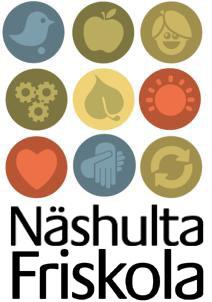 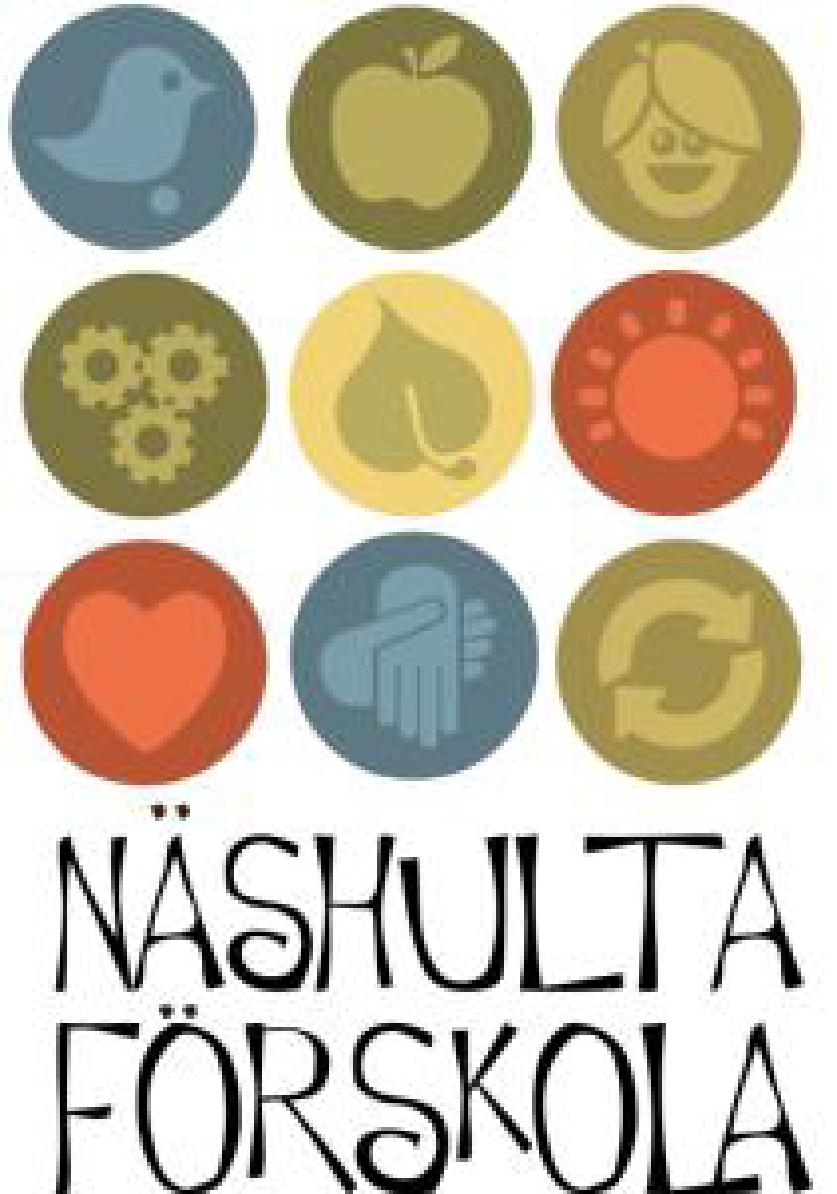 Plan mot kränkande behandling Näshulta Friskola och FörskolaPlanen gäller frånVecka 33, 2022Planen gäller till och medVecka 33, 2023InnehållsförteckningGrunduppgifter							sid. 3Verksamhetsformer som omfattas av planen				sid. 3Ansvariga för planen						sid. 3	Uppföljning av föregående plan					sid. 3Medverkan av personal, barn och elever				sid. 4Främjande arbete							sid. 4Mål									sid. 4Insatser								sid. 4Förebyggande arbete						sid. 5
Uppföljande, planering och dokumentation av studiero		sid. 8
Temaarbete utifrån identifierade behov				sid. 9
Elevhälsoteamet							sid. 9
Trivselregler							sid. 9Åtgärdande arbete							sid. 9Rutiner för att upptäcka						sid. 9Rutiner för att utreda och åtgärda					sid. 9Arbetsgång vid misstanke om kränkande behandling,	trakasserier, mobbning eller hot av andra förskolebarn/elever 	sid. 10Barn/elev som utsatts för kränkning av personal 			sid. 10Personal som utsatts för kränkning av barn/elev			sid. 10Personal som hotas av barn/elev eller utsätts för våld			sid. 11		Rutiner för akuta situationer						sid. 11Rutiner för uppföljning 						sid. 11Förankring av plan mot kränkande behandling			sid. 11Utvärdering och uppföljning					sid. 11Bilaga 1 Rutin vid kränkande behandling				sid. 12Bilaga 2 Mall för utredning av kränkande behandling		sid. 13GrunduppgifterVerksamhetsformer som omfattas av planenFörskola, skola åk F-klass till och med åk 6 samt fritidsverksamheten Hjärtat.Ansvarig för planenRektorUppföljning av föregående planDe utbildningstillfällen som uteblev under föregående läsår på grund av covid 19 har under detta läsår genomförts enligt plan. Personalutvecklingskvällar för personal har genomförts utan inskränkningar.Lärarna har haft fortsatt tillgång till EHT-möten. Personal finns på plats i skolbyggnaden på morgonen innan lektionsstart för ökad trygghet. Samtliga lärare startar dagen med en genomgång av skoldagen och bildstöd används i årskurs f-3.Medverkan av personal, barn och eleverTack vare att Näshulta Friskola är en mycket liten skola finns goda möjligheter att ta del av elevernas åsikter om förra årets insatser genom spontana samtal. Information inhämtas dessutom i formella planerade samtal, i klassrådet, i Elevrådet samt i trygghetsenkäter. Eleverna får via Elevrådet utvärdera de insatser de själva varit med och önskat.Medarbetarnas åsikter hämtas in i våra pedagogiska samtal under utvecklingskvällar, under kompetensutvecklingsdagar, i medarbetarsamtal samt i ständig dialog mellan medarbetare och skolledning.Vårdnadshavarnas åsikter om förra årets insatser kommer fram dels i föräldrarådet dels genom den ständiga dialog som förs mellan vårdnadshavare och medarbetare i vardagen. Där framgår att vårdnadshavare som helhet är mycket nöjda med verksamheten och när det funnits något område att lyfta så tas dessa områden upp och förs dialog kring.Främjande arbeteFrämjande arbete syftar till att identifiera och stärka de positiva förutsättningarna för likabehandling i verksamheten så att vi förankrar respekten för allas lika värde och utvecklar en trygg skolmiljö för alla. Arbetet omfattar alla diskrimineringsgrunderna, riktas mot alla och bedrivs utan förekommen anledning samt är en naturlig del i det vardagliga arbetet.Vi strävar efter ett gemensamt förhållningssätt och en gemensam barnsyn som är nyfiken på varje individs förutsättningar och behov. Detta försöker vi få genom regelbundna värdegrundssamtal och reflektioner i grupp, där vi försöker få syn på våra egna värderingar och normer som påverkar våra ställningstaganden. Det sker både inom det egna arbetslaget och i verksamheten som helhet. Värdegrundsarbetet är knutet till styrdokument samt till särskilda insatser utifrån de för läsåret utvalda prioriteringarna i vårt systematiska kvalitetsarbete.Utvecklingskvällar och kompetensutveckling sker oftast gemensamt med förskolepersonal i syfte att stärka en gemensam värdegrund och ett gemensamt arbetssätt.MålAlla barn, oavsett kön eller intresse, ser allt material som potentiellt lek- eller aktivitetsmaterial.Insatser:Konkreta exempel med typ av diskrimineringsgrund i parentes:ge pojkar och flickor lika stort inflytande och utrymme i verksamheten (kön)använda böcker och annat undervisningsmaterial som belyser olika typer av familjebildningar eller olika minoriteter (könsidentitet eller uttryck)att använda böcker som belyser olika typer av familjebildningar (sexuell läggning)att diskutera normer för klädsel, smink, frisyr, kroppsspråk och andra personliga uttryck (könsidentitet eller uttryck).att skapa förutsättningar så att alla kan delta på friluftsdag eller skolresa oavsett funktionsvariation (funktionsnedsättning)att belysa rasismens historia och nuläge i undervisningen (etnisk tillhörighet).diskutera status och makt kopplat till ålder med barn och elever (ålder)att tillsammans i arbetslagen diskutera hur normer och föreställningar kring de olika diskrimineringsgrunderna kommer till uttryck i den egna undervisningen (samtliga diskrimineringsgrunder)Vi ser bemötande som en viktig kvalitetsfråga och strävar alltid efter att skapa positiva möten. Alla medarbetare på Näshulta Friskola delar ansvaret att föregå med gott exempel och visa barnen hur vi förväntas bete oss mot varandra. Då Näshulta Friskola har en relativt homogen elevgrupp med få individer med annan etnisk bakgrund än den svenska, ser vi uppdraget att förbereda våra förskolebarn och elever inför att delta i ett mångkulturellt samhälle som extra viktigt.  Förebyggande arbeteFörebyggande arbete syftar till att skapa en trygg skolmiljö med god studiero samt att avvärja risker för diskriminering, trakasserier eller kränkande behandling.  Trivselenkäter (tidigare kallat Trygghetsenkäter)För att få reda på mer om elevernas attityder, upplevelser och trivsel får eleverna vid Näshulta Friskola svara på en Trivselenkät två ggr per läsår, oktober och april. Vi har under detta läsår bytt namn på trygghetsenkäter till trivselenkäter, då det nya namnet på ett bättre sätt beskriver det vi vill fånga upp. Resultaten från trivselenkäten sammanställs både klassvis och gemensamt för samtliga årskurser. Enkäten redovisas och diskuteras i samtliga klasser samt i personalgruppen. ”Som man frågar får man svar” är ett talesätt som i högsta grad är relevant för statistiska undersökningar. Att ställa frågor där svaren syftar till att skapa underlag för ställer höga krav på den som konsturerar frågorna. Varken frågor eller svarsalternativ ska kunna tolkas på mer än ett sätt. Näshulta Friskola har valt en enkät där eleverna har möjlighet att beskriva sina upplevelser via två positiva och två negativa svarsalternativ. Målet har under tidigare år varit att minst 80 % av eleverna ska svara med det mest positiva svarsalternativet: ”stämmer mycket bra” på de frågor som berör det egna klassrummet och minst 70 % på övriga frågor. Elevhälsoteam tillsammans med rektor har under detta läsår efter återkommande diskussioner med personalgruppen landat i ett beslut om att framledes arbeta mot målsättningen att 90 % positiva svar ska omfatta de båda positiva svarsalternativen Stämmer mycket bra och Stämmer bra. Detta då det relevanta för verksamheten är att fokusera på att elevernas sammantagna upplevelser i skolan inte är negativa utan i huvudsak positiva. Eleverna svarar på frågor gällande trygghet och studiero utifrån alternativet ”stämmer mycket bra”, ”stämmer bra”, ”stämmer mindre bra” och ”stämmer inte alls”. Enkäten innehåller även två frågor gällande sociala medier: en gällande deras användning av sociala medier och en gällande hur de blir behandlade på sociala medier. I vårens enkät har vi ändrat formulering i frågan ”jag använder sociala medier” till ”jag använder internet” då det kommit synpunkter från elever att internet på ett bättre sätt fångar in fler olika användningsområden som t.ex. YouTube, onlinespel och Discord. Det finns inget mål satt för frågan ”Jag använder sociala medier/internet” då det inte är relevant för skolan att sträva efter att öka elevernas användning av sociala medier. Frågan är relevant för att ge ökad kännedom om elevernas internetanvändning utifrån planering av förebyggande arbete kring säkerhet på nätet samt då de kamratrelationer barnen har på sina sociala medier i stor utsträckning är samma kamratrelationer som de har i skolan och det därför inte går att dra en gräns mellan dessa utan konflikterna ofta följer med från den ena arenan till den andra och vice versa.
Andelen elever som kryssat alternativet ”stämmer mycket bra” i trivselenkäten vårterminen -21 kontra vårterminen -22 trivselenkät fördelar sig enligt följande:Inom parentes presenteras det sammanlagda resultatet för alternativet Stämmer mycket bra samt Stämmer bra för VT-22. 						Jag känner mig trygg i skolan korridorer 			VT21: 57 %	VT22: 51 %	(88 %)Jag känner mig trygg i idrottens omklädningsrum		VT21: 47 %	VT22: 48 %	(77 %)Jag känner mig trygg i klassrummet				VT21: 71 %	VT22: 76 %	(98 %)Jag känner mig trygg på rasterna				VT21: 57 %	VT22: 64 %	(97 %)Jag har någon att vara med på rasterna				VT21: 69 %	VT22: 57 %	(95 %)Det finns vuxna ute på rasterna som kan hjälpa mig		VT21: 67 %	VT22: 67 %	(84 %)Jag vågar säga vad jag tycker och tänker i klassrummet		VT21: 37 %	VT22: 43 %	(83 %)Jag kan jobba i lugn och ro i klassrummet			VT21: 35 %	VT22: 27 %	(75 %)Jag kan äta i lugn och ro i matsalen		 		VT21: 37 %	VT22: 45 %	(86 %)Jag använder sociala medier					VT21: 41 %	VT22: 74 %	(90 %)Jag blir bra behandlad på sociala medier			VT21: 83 % 	VT22 78 %	(100 %)Jämförelsen av resultaten mellan vårterminerna -21 och -22 visar på ett sänkt resultat inom tre områden om man enbart utgår från svarsalternativet Stämmer mycket bra. Dessa områden är ”jag känner mig trygg i skolans korridorer”, ”jag har någon att vara med på rasterna” samt ”jag kan jobba i lugn och ro i klassrummet. Det är 88 % av eleverna på Näshulta Friskola som har svarat på enkäten. När man lägger samman svarsprocenten för båda de positiva svarsalternativen Stämmer mycket bra och Stämmer bra blir resultaten betydligt bättre. En mycket låg andel av eleverna har således angett något av de negativa svarsalternativen Stämmer mindre bra och Stämmer inte alls.Åtgärder kopplade till Jag har någon att vara med på rasterna: Vi jobbar med planerat trygghetsarbete under de första två skolveckorna på höstterminen (se trygghetsarbete f-6). Det innebär att vi arbetar med både klassgemensamma och klassöverskridande aktiviteter på rasterna i syfte att lära känna varandra och hitta nya kamrater. Vi fortsätter jobba med pedagogstyrda aktiviteter för alla elever på skolan en gång i veckan. Vi arbetar vidare med vår fadderverksamhet. Andelen elever som har kryssat Stämmer mycket bra på denna fråga har sjunkit från 69% till 57%. Det sammanlagda resultatet för de två positiva svarsalternativen Stämmer mycket bra och Stämmer bra uppgår till 95%. Åtgärder kopplade till Jag kan arbeta i lugn och ro i klassrummet: Att höja studieron i klassrummet och upplevelsen av lugn och ro är ett fortsatt pågående arbete. Pedagogerna fortsätter arbete med en tydlig struktur över hur lektionerna ska se ut oavsett ämne och ett kontinuerligt värdegrundsarbete pågår i alla klasser. Trots detta har andelen elever som kryssar Stämmer mycket bra på denna fråga sjunkit från 35 % till 27 %. Det sammanlagda resultatet för både de positiva svarsalternativen Stämmer mycket bra och Stämmer bra är 75 %. I klassrummen har det införts ”trafikljus” för att reglera ljudvolymen, det behövs ytterligare tid för att implementera detta arbetsredskap för att alla ska vara införstådda med hur det fungerar. I klasserna förs fortsatt kontinuerliga samtal om vikten av att visa varandra hänsyn och att alla ansvarar för att bidra till en god arbetsro och arbetsmiljö. Åtgärder kopplade till Jag känner mig trygg i skolans korridorer: Andelen elever som har kryssat Stämmer mycket bra har sjunkit från 57 % till 51 % jämför med föregående läsår.  Detta trots att det alltid finns personal på plats i korridoren som hjälper till att hålla ordning och skapa lugn. Det är ingen elev som har svarat det sämsta alternativet Stämmer inte alls. Det sammanlagda resultatet för de både positiva svarsalternativen är 88 %. De elever som kryssat Stämmer mindre bra är främst i de lägre klasserna. I fritext har argument som ”det tar tid innan de automatiska lamporna tänds” och ”det är mörkt, någon kan hoppa fram och skrämma mig” framkommit. Barns stora fantasi och förståelse av det som händer kan göra barnet rädd. Det är inte ovanligt att barn i 6 årsålderns kan vara rädda för vissa situationer och saker. För att trygga barnen i de yngre årskurserna kommer pedagogerna arbeta ytterligare med att stärka barnens förståelse kring sina egna känslor. Gällande sista frågan i enkäten jag blir bra behandlar på internet har 100 % av eleverna svarat något av de positiva svarsalternativen Stämmer mycket bra och Stämmer bra. Utbildning om internetvanor och skärmtid har hållits av EHT för både elever och föräldrar. Värt att beakta när det gäller enkätundersökningar som görs på ett litet elevunderlag är att redovisning i procent kan uppfattas missvisande. Av de elever som genomförde enkäten VT -22 utgör 12 % enbart 5 stycken elever.Trygghetsvandring på skolans område är planerad till början av höstterminen -22. Detta genomförs av rektor tillsammans med elevrådet. Förskoleklass:Förskoleklassen samlas i korridoren utanför klassrumsdörren. Där står de på led innan de i turordning hälsar god morgon och går in i klassrummet till sin plats på samlingsmattan. Detta gör vi för att alla barnen ska känna sig välkomna och sedda vilket bidrar till en ökad trygghet under dagen.Vid morgonsamlingen har alla elever i klassen fått en bestämd plats för att öka förutsägbarheten och skapa en lugn start på dagen. Detta har lett till en lugn arbetsmiljö eftersom alla kan känna trygghet i att de vet vart de ska sitta. Klassen arbetar med bildstöd i schemat för att strukturen över dagen ska bli så tydlig som möjligt för eleverna. Vi ser att denna tydlighet ger eleverna en trygghet som främjar lugnet samt arbetsron. Vi har under läsåret även infört ”Trafikljus”- grönt, gult, rött för att reglera ljudnivån i klassrummet, då vet eleverna vilken ljudnivå som förväntas under lektionen och bidrar till arbetsron.  Eleverna har bestämda platser även vid arbetspass samt vid frukost och lunch. Alla barn har olika behov, ibland från dag till dag. Därför erbjuds enstaka elever att vid enskilt arbete finna en plats i klassrummet/annat rum där denne upplever att hen kan finna arbetsro.  Placering av elever under läsåret är en levande process, där vi lär känna eleverna och kan ta hänsyn till individernas olikheter och behov.  En del elever behöver lite extra stöttning och har då kunnat sitta nära en vuxen. Vi ser att detta har skapat trygghet och arbetsro på individnivå och gruppnivå, vilket visat sig genom större förståelse för elevers olika behov.Det är viktigt att lyssna på elevernas behov samt att få dem delaktiga i sin egen inlärningsprocess som vi i sin tur sett leder till ökad arbetsro. Vi har beslutat att delar av barnens alster ställs ut i korridoren utanför klassrummet. Detta för att minska synintrycken för eleverna. Vi ser att detta resulterar i lugnare lektioner och samlingar då det är färre föremål som distraherar eleverna och stjäl deras fokus.För att eleverna ska känna trygghet under hela dagen är det alltid någon vuxen med på rasterna. Årskurs 1-2:Klassen samlas i matsalen för frukost klockan 7.30. Om eleven har varit på fritids innan så följer fritidspedagog med barnen till matsalen. Om eleven åker skolbuss så stannar den precis utanför matsalen. Klasslärare och klassresurs möter upp barnen och kollar av läget med eleverna och fångar upp om det skett någon konflikt på bussen; vi samlar även in mobiltelefoner. För de som vill så kan man vänta uppe i skolkorridoren där även en pedagog finns närvarande. Vi samlas upp och ställer oss på led innan klockan ringer in. Klasslärare/resurs väntar in tills det är lugnt och påminner om att nu börjar skolan och att man ska vara tyst när man kliver in klassrummet. Detta gör vi även efter raster. Innan raster brukar vi fråga vad man ska leka på rasten så att flertalet elever har fler valmöjligheter och känner att de har någon att leka med på rasten.Vi startar alltid dagen med en samling där vi har våra stående rutiner. Närvarande/frånvarande, vilka ska åka buss hem, vilken dag är det idag och gå igenom schemat för dagen. Schemat förbereder klasslärare dagen innan och visas med hjälp av schemalappar/bildstöd som alltid sitter uppe på tavlan. Vi har samma typ av bildstöd i  årskurs F-3. Eftersom det har varit en årskursblandad grupp där vi har behövt dela klassen årskursvis har vi haft liknande rutin och lokalförflyttning. Schemat har varit lika hela läsåret och vi har sällan gjort förändringar, bara då det verkligen har behövts, alltid med ett elevfokus. De elever som visat att de tycker det är svårt med förflyttningar och lokalbyte har fått arbeta i klassrummet istället. Eleverna har haft bra koll på vart de ska vara och de fåtal gånger vi har behövt göra förändringar har vi förberett flera gånger under dagen. Eleverna som har varit kvar i klassrummet har vi, eleverna och vårdnadshavare upplevt som positivt.Vi har arbetat med klassrumsmiljön och medvetet haft en avskalad arbetsmiljö för att minimera elevernas intryck, exempelvis så ligger allt arbetsmaterial (pennor osv) i lådor och tas bara fram när det kommer att användas. Vi upplever att detta har lett till mindre spring, plock och vässande av pennor.För att ge varandra studiero under hela dagen har vi arbetat förebyggande och dagligen påminna om att ge varandra studiero. Vi har gemensamt jobbat fram klassrumsregler/ledstjärnor och diskuterat mycket och haft slutna och öppna omröstningar om hur vi vill ha det. Att vi alla är olika delar i gruppen som behöver samarbeta och lyssna på varandra. När en lektion börjar efter genomgång och eleverna behöver hämta pennor och det eventuellt behöver delas ut papper så påminner vi om att det kan bli lite rörigt just då och när vi märker att alla har det de behöver så plingar vi i en liten klocka och påminner om att ge varandra arbetsro.Årskurs 3:När eleverna kommer till skolan på morgonen finns möjlighet för eleverna att i lugn och ro börja dagen med frukost i matsalen. Där hälsar pedagogen på varje elev och samlar in eventuella mobiler. De som inte äter frukost går till korridoren där en pedagog finns för att ta emot dem. Ingen släpps in i klassrummet innan klassläraren kommer, utan eleverna väntar lugnt på bänkar utanför klassrummet. När eleverna kommer in i klassrummet startar klassen alltid dagen med samling där dagen gås igenom. Detta ger en struktur för hur dagen kommer att se ut vilket skapar trygghet och lugn hos eleverna. Varje lektion startar med en uppstart/genomgång för att alla ska veta vad de ska göra. Läraren skriver på tavlan. Elever som har behov av särskilda anpassningar får enskilda genomgångar. Läraren påminner om att det är viktigt med studiero. Dagen avslutas med att eleverna plockar undan i klassrummet, ställer upp stolar och väntar bakom sin stol. Vi avslutar alltid dagen gemensamt och försöker lyfta fram det som varit bra under dagen. Viktigt att eleverna går hem med en positiv känsla.I klassen har vi en strategisk placering utifrån elevernas behov. Det finns många barn i klassen med särskilda behov och många behöver sitta enskilt för att få studiero. Vissa elever har skärmar för att kunna skärma av sig från störande intryck. Vissa elever har möjlighet att lyssna på musik vid enskilt arbete eller kan rita under genomgångar. Detta ger ökad studiero. I klassen har det funnits en resurs på heltid. Resursen finns nära de elever som behöver hjälp med att fokusera exempelvis vid genomgångar. Resursen hjälper eleverna med fokus genom att till exempel förklara en extra gång, ge lugnande massage till de som behöver, lägga en lugnande hand på axeln, ta ögonkontakt och ge bekräftelse till eleven o.s.v. I klassen har vi ofta haft samtal om hur man ska vara mot varandra, vad man ska tänka på för att vara en bra kompis, vikten av att känna empati för andra och vikten av att ge varandra studiero. Vi försöker peppa och ge positiv feedback till eleverna så ofta vi kan både på lektioner och raster. Vi visar fram goda exempel när någon elev gjort något bra. Mestadels har två pedagoger funnits i klassen.(Klasslärare och resurs) Detta har medfört att tid har funnits för att tillgodose elevernas behov av bekräftelse och trygghet. Även tid för enskild undervisning har funnits. Vi har upplevt att det oftast är bra studiero i klassrummet. Vi upplever även att eleverna känner sig trygga i klassen.Årskurs 4:När eleverna kommer till skolan på morgonen finns möjlighet för eleverna att i lugn och ro börja dagen med frukost i matsalen. Där hälsar pedagogen på varje elev. De som inte äter frukost går till korridoren där en pedagog finns för att ta emot dem. Ingen släpps in i klassrummet innan klassläraren kommer, utan eleverna väntar lugnt på bänkar utanför klassrummet. När eleverna kommer in i klassrummet lämnar eleverna in sina mobiler till läraren. Dagen startas alltid med samling där dagen gås igenom. Detta ger en struktur för hur dagen kommer att se ut vilket skapar trygghet och lugn hos eleverna. Varje lektion startar med en uppstart/genomgång för att alla ska veta vad de ska göra. Läraren skriver på tavlan. Elever som har behov av särskilda anpassningar får enskilda genomgångar. Läraren påminner om att det är viktigt med studiero. Dagen avslutas med att eleverna plockar undan i klassrummet, ställer upp stolar och väntar bakom sin stol. Vi avslutar alltid dagen gemensamt och försöker lyfta fram det som varit bra under dagen. Viktigt att eleverna går hem med en positiv känsla.I klassen har vi en strategisk placering utifrån elevernas behov. Det finns många barn i klassen med särskilda behov och många behöver sitta enskilt för att få studiero. Vissa elever har skärmar för att kunna skärma av sig från störande intryck. Vissa elever har möjlighet att lyssna på musik vid enskilt arbete eller kan rita under genomgångar. Detta ger ökad studiero. I klassen har det funnits en resurs på heltid. Resursen finns nära de elever som behöver hjälp med att fokusera exempelvis vid genomgångar. Resursen hjälper eleverna med fokus genom att till exempel förklara en extra gång, ge lugnande massage till de som behöver, lägga en lugnande hand på axeln, ta ögonkontakt och ge bekräftelse till eleven o.s.v. I klassen har vi ofta haft samtal om hur man ska vara mot varandra, vad man ska tänka på för att vara en bra kompis, vikten av att känna empati för andra och vikten av att ge varandra studiero. Vi försöker peppa och ge positiv feedback till eleverna så ofta vi kan både på lektioner och raster. Vi visar fram goda exempel när någon elev gjort något bra. Mestadels har två pedagoger funnits i klassen.(Klasslärare och resurs) Detta har medfört att tid har funnits för att tillgodose elevernas behov av bekräftelse och trygghet. Även tid för enskild undervisning har funnits. Vi har upplevt att det oftast är bra studiero i klassrummet. Vi upplever även att eleverna känner sig trygga i klassen.Gemensamma åtgärder kopplade till Förskoleklass-åk 4
Personal finns på plats i korridoren på morgonen för att inga barn ska vistas ensamma i skolans korridorer på övervåningen. Samtliga klasser samlas utanför klassrummet och välkomnas av lärare innan skoldagen börjar. Alla lärare går igenom dagens program i början av varje skoldag.
Förberedelser inför kommande läsårsorganisationKommande läsår kommer klassindelningen att se ut enligt följande:F-klassÅk 1Åk 2-3Åk 4-5Detta läsårs femårsgrupp kommer att kliva upp och bilda en egen förskoleklass. Nuvarande förskoleklass kommer kliva upp och bilda en egen liten åk 1:a. Nuvarande åk 1-2 kommer kliva upp och bli åk 2-3. Den stora förändringen blir en sammanslagning av nuvarande åk 3 och nuvarande åk 4 som tillsammans kommer att bilda en åk 4-5. Ett förebyggande arbete mellan berörda pedagoger har påbörjats under vårterminen för att skapa så bra förutsättningar som möjligt inför de nya klassindelningarna. Uppföljning, planering och dokumentation av studieroStudieron följs upp i trygghetsenkäten. Resultatet från trygghetsenkäten är en del i planeringen inför kommande läsår. Elevernas upplevelse av trygghet och studiero följs upp vid varje utvecklingssamtalVi gör även en koppling till elevernas studieresultat och analyserar om gjorda insatser gällande studieron har påverkat elevernas prestationer i positiv riktning. Detta dokumenteras i vår kvalitetsredovisning som genomförs inför varje ny termin. (Kvalitetsredovisningen föregås av en arbetsplan för läsåret). Detta underlag skickas in till styrelsen. Temaarbete utifrån identifierade behovSkolkurator finns tillgänglig för planering och genomförande av värdegrundsarbete tillsammans med klasslärare i samtliga årskurser. Skolkurator och skolsköterska har ett regelbundet förebyggande arbete utifrån aktuella teman. 

Under vårterminen 2022 genomfördes det förebyggande arbete med åk F-4 som blev inställt föregående läsår på grund av pandemin. Även det förebyggande arbete som varit schemalagt för denna termin har genomförts. De teman som varit i fokus var fysisk, psykisk och social hälsa samt säkerhet internet. Datum för kommande läsårs förebyggande arbete i klasserna har bokats, teman för dessa träffar kommer att bestämmas gemensamt med pedagogerna för att ringa in aktuella teman.Under läsåret har även ett rullande årshjul tagits fram gällande EHT:s arbete. Årshjulet tas i bruk med start höstterminen -22. Det finns möjlighet att konsultera skolpsykolog och skolläkare i planeringen av det förebyggande och hälsofrämjande arbetet vid behov.  Elevhälsoteamet (EHT)Elevhälsoteamet samlas varje tisdag för schemalagda EHT-träffar. Skolsköterska och skolkurator finns på plats 20 % vardera. Elevhälsoteamet består av rektor, speciallärare, skolsköterska och kurator. Kontrakterad skolpsykolog och skolläkare kan kontaktas vid behov i det förebyggande och hälsofrämjande arbetet samt kan även konsulteras i enskilda ärenden vid behov. Extern specialpedagog kan anlitas vid behov för observationer rådgivning både i enskilda elevärenden samt i klassrumssituationen. TrivselreglerSkolans trivselregler har uppdaterats och förankrats hos elever, personal och föräldraråd. Trivselreglerna skickas hem för genomläsning och påskrift av elever och föräldrar i samband med terminsstart.Åtgärdande arbeteÅtgärdande arbete kräver goda rutiner för att upptäcka, utreda och åtgärda diskriminering, trakasserier eller kränkande behandling. Arbetet ska påbörjas genast när det kommit signaler om att ett barn eller en elev känner sig diskriminerad, trakasserad eller kränkt samt innebär att verksamheten måste vidta åtgärder som dokumenteras och utvärderas att förhindra att kränkningarna upprepas.Det råder ett absolut förbud för vuxna att kränka eller trakassera barn i förskola och skola. Om en vuxen kränker ett barn finns särskilda rutiner att följa.Rutiner för att upptäckaFaktorer som är viktiga för att upptäcka barn och elever som blir utsatta är t.ex. attUppmärksamma känneteckenPersonal och föräldrar är uppmärksamma på kännetecken som kan tyda på att ett barn/en elev är utsatt för trakasserier eller kränkande behandling. Barn som är utsatta för kränkningar eller mobbning visar inte alltid upp samma tecken och det kan vara svårt för barn att berätta. Kännetecken som kan vara ett tecken på att ett barn är utsatt för kränkningar eller mobbning som är bra att vara uppmärksam på kan t.ex. vara att barnet drar sig undan från de andra barnen, att barnet vill stanna hemma från skolan utan att vara sjuk, ofta klagar på huvudvärk eller magont eller verkar nedstämt utan att berätta varför.Gemensam uppfattningAll personal har en gemensam uppfattning om vad som menas med trakasserier och kränkande behandling och vad de som vuxna i förskolan, i skolan och på fritids ska reagera på. Temat kränkningar lyfts på årlig basis i personalgruppen för gemensam reflektion. Varje vecka på arbetslagsmötet lyfts eventuella incidenter som skett under veckan. Uppsikt och närvaroPersonal har god uppsikt över barnen i förskolan och skolan under hela dagen. Alla vuxna är aktivt närvarande. Det finns ett rastvaktsschema uppsatt för att alla barn ska veta vilka vuxna som ät ute.Någon att prata medAlla barn och elever har någon vuxen i verksamheten som de kan vända sig till om de eller någon annan blir utsatt för trakasserier eller kränkande behandling. Vi har medvetet så hög personaltäthet som möjligt för att skapa goda förutsättningar för detta.Rutiner för att utreda och åtgärdaEnligt skollagen (SFS 2010:800) är lärare eller annan personal som får kännedom om att en elev anser sig ha blivit utsatt för trakasserier eller kränkande behandling skyldiga att anmäla detta till rektorn. Rektorn är i sin tur skyldig att föra informationen vidare till huvudmannen. Ärendet ska utredas skyndsamt. Handlingsplikten inträder så fort skolan fått kännedom om att ett barn känt sig utsatt. Det är den enskildes upplevelse som är utgångspunkten för utredningen. Först när alla inblandade har fått möjlighet att yttra sig kan skolan ta ställning till vad som har hänt. Rutinen för kränkande behandling finns på skolans expedition samt som bilaga till denna plan (se Bilaga 1). Planen mot kränkande behandling ligger tillgänglig på skolans hemsida. Blankett att använda vid utredning av kränkning finns på skolans expedition samt som bilaga till denna plan. (se Bilaga 2). All anställd personal har ansvar och skyldighet att föra dialog med varandra, med arbetslagsledare och rektor vid behov, enligt samma arbetsgång. Viktigt är att insatsen anpassas efter barnets bästa.Arbetsgång vid misstanke om kränkande behandling, trakasserier, mobbning eller hot av andra förskolebarn/eleverLärare eller annan personal som får kännedom om att en elev anser sig ha blivit utsatt för trakasserier eller kränkande behandling, anmäler omgående detta till rektor. Rektor ser till att utredning av ärendet kommer igång omedelbart och utser vem som ska göra den. Rektor meddelar huvudmannen direkt.Utsedd personal på skolan har samtal med utsatt elev samt övriga inblandade. Kontakt tas även med inblandades vårdnadshavare. Dessa samtal hålls samma dag, senast dagen därpå. Samtalen dokumenteras alltid av den vuxne och utredningen ska innehålla beskrivning av händelsen samt vidtagna åtgärder. Utredningen lämnas till rektor för påskrift.Rektor signerar utredningen och skickar till huvudman. Rektor eller annan av rektor utsedd person bokar datum för uppföljning som ska ske senast inom 14 dagar från det att händelsen inträffat.Ärendet följs upp inom 14 dagar för att säkerställa att vidtagna åtgärder har haft effekt. Om kränkningen ej upphört görs fortlöpande insatser och uppföljningar. Rektor återkopplar uppföljning till huvudman.Barn/elev som utsatts för kränkning av personalOm barn, elev, förälder eller skolans personal upplever att barn/elev kränks av anställd på skolan hänvisas ärendet omgående till rektor som ser till att ärendet utreds. Skulle det vara så att en elev känner sig kränkt av rektor, kontaktas styrelseordförande i egenskap av huvudman som ser till att ärendet utreds.Personal som utsatts för kränkning av barn/elevDen vuxne som bevittnat alternativt blivit utsatt för händelsen ingriper omedelbart på bästa möjliga sätt utifrån individ. Rektor samt klasslärare meddelas.  Klasslärare ansvarar för att ta kontakt med vårdnadshavare, dokumentera och överlämna dokumentation till rektor. Rektorn informerar huvudman. Om kränkningen inte upphör övertar rektorn ärendet. Personal som hotas av barn/elev eller utsätts för våldRektor kontaktas och tar omedelbart tag i händelsen och hemmet kontaktas för dialog. Rektor meddelar huvudmannen. Rektor anmäler händelsen till skyddsombudet och rektor och skyddsombud avgör tillsammans om skolan ska polisanmäla händelsen. Alla ärenden dokumenteras och sparas på skolan samt kopia skickas till huvudmannen.Rutiner för akuta situationerRutiner för akuta situationer återfinns i skolans krishanteringsplan.Förankring av plan mot kränkande behandlingVi lägger upp planen på skolans hemsida och signalerar vid alla samlande tillfällen såsom inskolning, föräldramöte, föräldraråd, föräldrasamtal med vårdnadshavare att den är ett viktigt dokument för skolan och var den finns. Vid nyanställningar ingår plan mot kränkande behandling i den samlande mapp som gås igenom vid introduktionen. All personal får efter att planen fastställts ett eget exemplar i pappersform eller via mejl. Planen finns sparad på en gemensam enhet i vårt datasystem dit alla har tillgång. Utvärdering och uppföljningDokumentationen är en förutsättning för att vi ska kunna synliggöra och följa vår utveckling över tid. Vi fortsätter med den årliga utvärderingen av arbetet mot kränkande behandling: Det görs i samband med revideringen av planen. Vi utvärderar inför varje nytt läsår och följer upp och gör därefter eventuella revideringar och fastställer den nya planen efter att den har varit ute på remiss till huvudmannen.